4- Encadre le verbe et souligne le sujet• Voulez-vous sortir de là !• Sur la façade de la maison, les volets, arrachés par la tempête, pendaient comme des oiseaux blessés.• Un couple d’oiseaux s’est installé dans le peuplier et bâtit son nid.• Un parapente s’élève dans l’azur que traverse un superbe arc-en-ciel.• Cette fleur forme des plaques touffues d’où émergent, de mai à mi-août, des tiges portant des fleurs blanches et roses.4- Encadre le verbe et souligne le sujet• Voulez-vous sortir de là !• Sur la façade de la maison, les volets, arrachés par la tempête, pendaient comme des oiseaux blessés.• Un couple d’oiseaux s’est installé dans le peuplier et bâtit son nid.• Un parapente s’élève dans l’azur que traverse un superbe arc-en-ciel.• Cette fleur forme des plaques touffues d’où émergent, de mai à mi-août, des tiges portant des fleurs blanches et roses.4- Encadre le verbe et souligne le sujet• Voulez-vous sortir de là !• Sur la façade de la maison, les volets, arrachés par la tempête, pendaient comme des oiseaux blessés.• Un couple d’oiseaux s’est installé dans le peuplier et bâtit son nid.• Un parapente s’élève dans l’azur que traverse un superbe arc-en-ciel.• Cette fleur forme des plaques touffues d’où émergent, de mai à mi-août, des tiges portant des fleurs blanches et roses.4- Encadre le verbe et souligne le sujet• Voulez-vous sortir de là !• Sur la façade de la maison, les volets, arrachés par la tempête, pendaient comme des oiseaux blessés.• Un couple d’oiseaux s’est installé dans le peuplier et bâtit son nid.• Un parapente s’élève dans l’azur que traverse un superbe arc-en-ciel.• Cette fleur forme des plaques touffues d’où émergent, de mai à mi-août, des tiges portant des fleurs blanches et roses.Corrigé4- Encadre le verbe et souligne le sujet• Voulez-vous sortir de là !• Sur la façade de la maison, les volets, arrachés par la tempête, pendaient comme des oiseaux blessés.• Un couple d’oiseaux s’est installé dans le peuplier et bâtit son nid.• Un parapente s’élève dans l’azur que traverse un superbe arc-en-ciel.• Cette fleur forme des plaques touffues d’où émergent, de mai à mi-août, des tiges portant des fleurs blanches et roses.5. • Au milieu du rond-point s’élevait une étrange statue.• Sur les trottoirs, s’attroupaient les passants.• Au loin, une sirène retentit.• Attention ! cria une voix.• De la statue, monta brusquement une clameur.7. • Depuis toujours, bricoler me passionne.• Afin d’éviter les problèmes musculaires, s’échauffer est nécessaire au sportif.• Partager est indispensable à toute société.• Même avec les nouvelles technologies, lire reste mon passe-temps préféré.• Aujourd’hui, quand on parle des déchets, recycler doit être une préoccupation essentielle.Corrigé4- Encadre le verbe et souligne le sujet• Voulez-vous sortir de là !• Sur la façade de la maison, les volets, arrachés par la tempête, pendaient comme des oiseaux blessés.• Un couple d’oiseaux s’est installé dans le peuplier et bâtit son nid.• Un parapente s’élève dans l’azur que traverse un superbe arc-en-ciel.• Cette fleur forme des plaques touffues d’où émergent, de mai à mi-août, des tiges portant des fleurs blanches et roses.5. • Au milieu du rond-point s’élevait une étrange statue.• Sur les trottoirs, s’attroupaient les passants.• Au loin, une sirène retentit.• Attention ! cria une voix.• De la statue, monta brusquement une clameur.7. • Depuis toujours, bricoler me passionne.• Afin d’éviter les problèmes musculaires, s’échauffer est nécessaire au sportif.• Partager est indispensable à toute société.• Même avec les nouvelles technologies, lire reste mon passe-temps préféré.• Aujourd’hui, quand on parle des déchets, recycler doit être une préoccupation essentielle.Exercice 6 - Encadre le verbe et souligne le sujet.• Quel type de voyage aimeriez-vous faire ?• Quel champion détient le titre mondial ?• Combien d’étoiles compte notre galaxie ?• Pourquoi n’écoutent-elles pas tes conseils ?Exercice 6 - Encadre le verbe et souligne le sujet.• Quel type de voyage aimeriez-vous faire ?• Quel champion détient le titre mondial ?• Combien d’étoiles compte notre galaxie ?• Pourquoi n’écoutent-elles pas tes conseils ?Exercice 6 - Encadre le verbe et souligne le sujet.• Quel type de voyage aimeriez-vous faire ?• Quel champion détient le titre mondial ?• Combien d’étoiles compte notre galaxie ?• Pourquoi n’écoutent-elles pas tes conseils ?Exercice 6 - Encadre le verbe et souligne le sujet.• Quel type de voyage aimeriez-vous faire ?• Quel champion détient le titre mondial ?• Combien d’étoiles compte notre galaxie ?• Pourquoi n’écoutent-elles pas tes conseils ?Exercice 6 - Encadre le verbe et souligne le sujet.• Quel type de voyage aimeriez-vous faire ?• Quel champion détient le titre mondial ?• Combien d’étoiles compte notre galaxie ?• Pourquoi n’écoutent-elles pas tes conseils ?Exercice 6 - Encadre le verbe et souligne le sujet.• Quel type de voyage aimeriez-vous faire ?• Quel champion détient le titre mondial ?• Combien d’étoiles compte notre galaxie ?• Pourquoi n’écoutent-elles pas tes conseils ?Exercice 6 - Encadre le verbe et souligne le sujet.• Quel type de voyage aimeriez-vous faire ?• Quel champion détient le titre mondial ?• Combien d’étoiles compte notre galaxie ?• Pourquoi n’écoutent-elles pas tes conseils ?Exercice 6 - Encadre le verbe et souligne le sujet.• Quel type de voyage aimeriez-vous faire ?• Quel champion détient le titre mondial ?• Combien d’étoiles compte notre galaxie ?• Pourquoi n’écoutent-elles pas tes conseils ?Exercice 6 - Encadre le verbe et souligne le sujet.• Quel type de voyage aimeriez-vous faire ?• Quel champion détient le titre mondial ?• Combien d’étoiles compte notre galaxie ?• Pourquoi n’écoutent-elles pas tes conseils ?Corrigé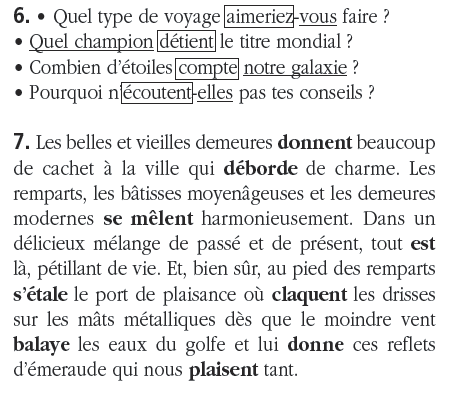 Corrigé